О внесении изменений в постановление от 25.07.2016 года № 115-пВ связи с уточнением кадастрового номера земельного участка внести изменения в пункт 1 постановления от 25.07.2016 № 115-п «О предоставлении земельного участка в общую долевую собственность Салиховой Т.Н., Салихову В.А., Салиховой В.В., Салиховой А.В., Салихову Т.В.» и изложить в новой редакции:1. «1. Предоставить в общую долевую собственность по 1/5 доли каждому: Салиховой Татьяне Николаевне 21.09.1986 года рождения, паспорт 53 05 405312 выдан ОВД Курманаевского района Оренбургской области 19.10.2006 года, Салихову Вадиму Асхатовичу 09.07.1986 года рождения, паспорт 53 05 272418 выдан ОВД Тоцкого района Оренбургской области 02.08.2006 года, Салиховой Варваре Вадимовне 03.09.2006 года рождения, свидетельство о рождении I-PA № 628663 выданное Администрацией Кутушинского сельсовета Курманаевского района, Оренбургской области 15.09.2006 года, Салиховой Александре Вадимовне 11.07.2008 года рождения, свидетельство о рождении I-PA № 753498 выданное Администрацией муниципального образования сельское поселение Кутушинский сельсовет Курманаевского района, Оренбургской области 22.07.2008 года, Салихову Тимуру Вадимовичу 08.06.2014 года рождения, свидетельство о рождении II-PA № 694227 выданное Администрацией муниципального образования сельское поселение Кутушинский сельсовет Курманаевского района, Оренбургской области 17.06.2014 года, земельный участок общей площадью 1000 кв.м. с кадастровым номером 56:16:1204001:1640, местоположение Оренбургская область, Курманаевский район, с/с Лабазинский, с. Лабазы, категория земель – земли населённых пунктов, разрешенное использование: для индивидуальной жилой застройки».2. Контроль за исполнением настоящего постановления оставляю за собой.3. Постановление вступает в силу со дня его подписания.Глава муниципального образования                                        В.А. ГражданкинРазослано: в дело, Правительству области, прокурору, Бузулукский отдел Управления Федеральной службы государственной регистрации, кадастра и картографии по Оренбургской области, заявителю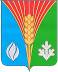 АдминистрацияМуниципального образованияЛабазинский сельсоветКурманаевского районаОренбургской областиПОСТАНОВЛЕНИЕ25.01.2017 № 13-п